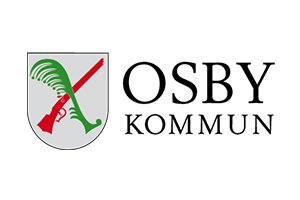 Osby Kommun äldreomsorgs matsedel                                                                                                   V 30Med reservation för av ändringarSmaklig måltid!Måndag22/7Korv Stroganoff med ris och potatisTisdag23/7Matjessill med potatis, gräddfil och gräslök      Onsdag        24/7Karljohansgryta med potatis och grönsakerTorsdag         25/7 Ängamat med bröd och dessertFredag          26/7Rökt skinka med Mimosasallad, potatis och salladLördag27/7Köttgryta med potatis och grönsaker samt dessert      Söndag         28/7Grekisk köttfärslimpa med gräddsås, potatis, grönsaker samt dessert